ΣΥΜΠΛΗΡΩΜΑΤΙΚΟΣ ΚΑΝΟΝΙΣΜΟΣ DRAGSTER ΑΥΤΟΚΙΝΗΤΩΝ 2016Σημείωση προς Οργανωτές: Όσα κείμενα είναι γραμμένα σε αυτή τη μορφή, πρέπει να συμπληρώνονται από τον ΟργανωτήΕΠΙΤΡΟΠΗ ΑΓΩΝΩΝ  (ΕΠ.Α.)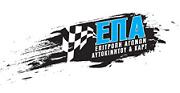 1. Οργάνωση Αγώνα1.1 Ανακοίνωση ΑγώναO Οργανωτής … (αναφέρεται το όνομα του Αθλητικού Σωματείου που οργανώνει τον αγώνα) μετά από έγκριση της OMAE οργανώνει τον … (αναφέρεται η ονομασία του αγώνα), ο οποίος θα διεξαχθεί … (αναφέρεται η ημερομηνία και ο τόπος του αγώνα).O αγώνας θα διεξαχθεί σύμφωνα με τις διατάξεις: Του Εθνικού Αγωνιστικού Κανονισμού (ΕΑΚ) και των παραρτημάτων του.Της Προκήρυξης Πρωταθλημάτων της OMAE  και των Εγκυκλίων της.Του Γενικού Κανονισμού Dragster 2016 και των παραρτημάτων του.Του παρόντος Συμπληρωματικού Κανονισμού.Του Τεχνικού Κανονισμού Dragster 2016.1.2 Προσμέτρηση ΑγώναO αγώνας προσμετρά σε: (αναφέρονται οι τίτλοι για τους οποίους μετράει ο αγώνας).1.3 ΠίσταΘέση:  (Τοποθεσία)Τηλέφωνο: (Αριθμός τηλεφώνου)Φαξ: (Αριθμός φαξ)Διεύθυνση Ηλεκτρονικού Ταχυδρομείου: (Ηλεκτρονικό ταχυδρομείο)Μήκος της διαδρομής: (... μέτρα)Πλάτος της διαδρομής: (... μέτρα)  Σε περίπτωση μη μόνιμης πίστας, τα στοιχεία επικοινωνίας (τηλέφωνο, φαξ και email) ταυτίζονται με τα αντίστοιχα στοιχεία του Διοργανωτή.1.4 Οργανωτική Επιτροπή1.5 Στελέχη του Αγώνα1.6 Πρόγραμμα Αγώνα
*  Από 01/01/2016 οι συμμετοχές για όλους τους αγώνες θα λήγουν την Παρασκευή της εβδομάδας που προηγείται του αγώνα. Μη έγκαιρη συμμετοχή μπορεί να γίνει δεκτή το αργότερο μέχρι τη Δευτέρα 14:00 με προσαύξηση παραβόλου συμμετοχής 20% του αρχικού παραβόλου. ΤΟ ΚΕΙΜΕΝΟ ΑΥΤΟ ΕΙΝΑΙ ΕΝΗΜΕΡΩΤΙΚΟ ΚΑΙ ΠΡΕΠΕΙ ΝΑ ΑΦΑΙΡΕΙΤΑΙ ΑΠΟ ΤΟΝ ΣΥΜΠΛΗΡΩΜΑΤΙΚΟ ΚΑΝΟΝΙΣΜΟ
1.7 Γραμματεία ΑγώναH Γραμματεία του Αγώνα θα λειτουργεί με το άνοιγμα της πίστας και μέχρι τουλάχιστον την ολοκλήρωση του τεχνικού ελέγχου. Επιπλέον πρέπει να λειτουργεί το πρωί της 2ης ημέρας του αγώνα, από το άνοιγμα της πίστας και μέχρι την έναρξη του αγώνα, για τυχόν αλλαγές σε κατηγορίες. (πρέπει να αναφερθούν οι μέρες, οι ώρες και οι τόποι που θα λειτουργεί).Οι αγωνιζόμενοι πρέπει να βρίσκονται σε συνεχή επαφή με τη Γραμματεία του Αγώνα για να παραλαμβάνουν τα δελτία πληροφοριών.1.8 Επίσημος Πίνακας Ανακοινώσεων(Να αναφέρετε τις ημερομηνίες και τους τόπους που θα βρίσκεται ο Επίσημος Πίνακας Ανακοινώσεων. Εάν δεν είναι εκ των προτέρων γνωστό μπορεί να ανακοινωθεί με δελτίο πληροφοριών).1.9 Έλεγχος Εξακρίβωσης – Ζύγισμα(Να αναφέρετε τις ημερομηνίες, τις ώρες και τους τόπους που θα πραγματοποιούνται ο Αρχικός Τεχνικός Έλεγχος και το Ζύγισμα του κάθε οχήματος).Το ζύγισμα του κάθε οχήματος είναι υποχρεωτικό και αποτελεί αναπόσπαστο μέρος του Αρχικού Τεχνικού Ελέγχου. Αυτό ισχύει και για τα οχήματα των υποκλάσεων της κατηγορίας Α, για τα οποία ενδέχεται να τεθούν όρια βάρους το 2017.1.10 Δικαιούμενοι ΣυμμετοχήςΣτον αγώνα γίνεται δεκτό κάθε φυσικό πρόσωπο που έχει εν ισχύ άδεια οδήγησης του Υπουργείου Συγκοινωνιών και έγκυρο Αθλητικό Δελτίο της ΕΠΑ/ΟΜΑΕ και το οποίο δεν εκτίει ποινή αργίας ή έκπτωσης ή άλλη ποινή η οποία μπορεί να του έχει επιβληθεί από τα αρμόδια πειθαρχικά όργανα  της ΕΠΑ/ΟΜΑΕ.Εάν ο διαγωνιζόμενος είναι νομικό πρόσωπο ή αυτός δεν επιβαίνει του αυτοκινήτου, κάθε υποχρέωση του βαρύνει απόλυτα, αλληλέγγυα και αδιαίρετα τον οδηγό που έχει δηλωθεί στη Δήλωση Συμμετοχής.H υπογραφή της Δήλωσης Συμμετοχής σημαίνει αυτόματα ότι ο συμμετέχων αποδέχεται ανεπιφύλακτα τους Γενικό και Τεχνικό Κανονισμούς καθώς και την Προκήρυξη του Πρωταθλήματος.1.11 Παράβολα Συμμετοχής – ΑσφάλισηΤο παράβολο συμμετοχής ορίζεται στα (… ευρώ.)Στο παράβολο συμμετοχής περιλαμβάνεται η ασφάλιση προσωπικού ατυχήματος του αθλητή καθώς και η ασφάλιση αστικής ευθύνης (ευθύνη προς τρίτους) του. H ασφάλιση αυτή ισχύει σε όλη τη διάρκεια του αγώνα από τη στιγμή του διεκπεραίωσης του διοικητικού ελέγχου και παύει να ισχύει με τη λήξη της προθεσμίας υποβολής ένστασης ή διαφορετικά από τη στιγμή εγκατάλειψης του αγώνα ή του αποκλεισμού από αυτόν.1.12 Αποποίηση Ευθύνης«Η  αστική ευθύνη των   εμπλεκομένων με την οργάνωση και διεξαγωγή του αγώνα φυσικών και νομικών προσώπων, όπως  ΟΜΑΕ,  ΕΠΑ,  Αθλητικό Σωματείο,  Οργανωτική Επιτροπή καθώς και οδηγοί του αγώνα,  καλύπτεται από ασφαλιστική εταιρεία με βάση ασφαλιστική σύμβαση που έχει συναφθεί και ισχύει μεταξύ της ΟΜΑΕ και της εκάστοτε ασφαλιστικής εταιρείας, σύμφωνα με τους όρους και τις προϋποθέσεις της συμβάσεως αυτής και της Ελληνικής Νομοθεσίας. Οποιαδήποτε άλλη  ευθύνη των παραπάνω προσώπων κρίνεται με βάση την Ελληνική Νομοθεσία και τους ισχύοντες κανονισμούς  στους οποίους  προβλέπονται οι αρμοδιότητες και η ευθύνη του καθενός.»2. Τυχόν Τροποποιήσεις Άρθρων του Γενικού ΚανονισμούΣε περίπτωση που ο παρών Συμπληρωματικός Κανονισμός τροποποιεί το Γενικό Κανονισμό, κάθε άρθρο που τροποποιείται, πρέπει να αναφέρεται ολόκληρο στην παρούσα ενότητα. Σε αυτή την περίπτωση, μαζί με την υποβολή του Συμπληρωματικού Κανονισμού προς έγκριση, απαιτείται επιπλέον να υποβάλλεται και συνοδευτική επιστολή, στην οποία να αναφέρονται οι λόγοι για τους οποίους αιτούνται οι τροποποιήσεις.2.1 Τροποποίηση Άρθρου … του Γενικού Κανονισμού.…………..2.2 Τροποποίηση Άρθρου … του Γενικού Κανονισμού.…………..2.3 Τροποποίηση Άρθρου … του Γενικού Κανονισμού.…………..Ονομασία / Λογότυπο ΑγώναΗμερομηνίες: Τόπος Τέλεσης: Αριθμός Μητρώου ΕΠΑ: ΠρόεδροςΜέληΠρόεδρος Αγωνοδικών (Ορίζεται από την ΕΠΑ/ΟΜΑΕ)Αγωνοδίκης(Ορίζεται από την ΕΠΑ/ΟΜΑΕ για αγώνες Πρωταθλήματος)Αγωνοδίκης(Από τον κατάλογο Αγωνοδικών της ΕΠΑ/ΟΜΑΕ)Παρατηρητής(Ορίζεται από την ΕΠΑ/ΟΜΑΕ)Αλυτάρχης(Από τον κατάλογο Αλυταρχών της ΕΠΑ/ΟΜΑΕ)Γραμματέας του ΑγώναΤεχνικοί Έφοροι(Από τον κατάλογο Τεχνικών Εφόρων της ΕΠΑ/ΟΜΑΕ με τη σύμφωνη γνώμη της Επιτροπής Dragster)Δόκιμοι Τεχνικοί Έφοροι(Από τον κατάλογο Τεχνικών Εφόρων της ΕΠΑ/ΟΜΑΕ με τη σύμφωνη γνώμη της Επιτροπής Dragster)Έφορος ΧρονομέτρησηςΒοηθοί ΧρονομέτρησηςΥπεύθυνος ΑσφαλείαςΕπικεφαλής ΓιατρόςΈναρξη Εγγραφών Συμμετοχής – Δημοσίευση Συμπληρωματικού ΚανονισμούΛήξη Εγγραφών Συμμετοχής*για κανονικό παράβολο συμμετοχήςΆνοιγμα της πίστας για άφιξηΔιοικητικός Έλεγχος
(Διανομή αριθμών συμμετοχής, κ.λπ.)Αρχικός Τεχνικός Έλεγχος - ΖύγισμαΥποχρεωτική ενημέρωση αγωνιζομένωνΔημοσίευση Πίνακα ΕκκινούντωνΈναρξη ΑγώναΕνδεικτικά Στάδια Διεξαγωγής ΑγώναΟλοκλήρωση ΑγώναΤελικός Τεχνικός Έλεγχος (Park Ferme)Δημοσίευση ΑποτελεσμάτωνΑπονομή Επάθλων